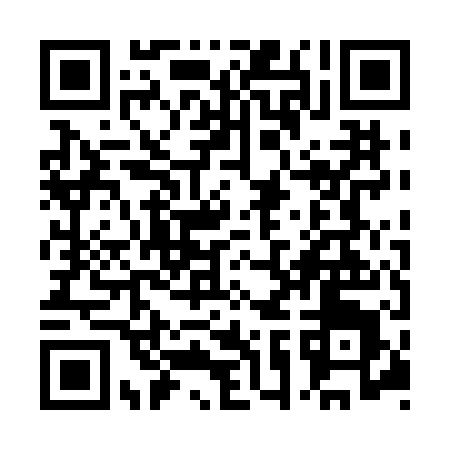 Ramadan times for Kukowo, PolandMon 11 Mar 2024 - Wed 10 Apr 2024High Latitude Method: Angle Based RulePrayer Calculation Method: Muslim World LeagueAsar Calculation Method: HanafiPrayer times provided by https://www.salahtimes.comDateDayFajrSuhurSunriseDhuhrAsrIftarMaghribIsha11Mon4:154:156:1512:013:495:485:487:4112Tue4:124:126:1312:013:505:505:507:4313Wed4:104:106:1012:013:525:525:527:4614Thu4:074:076:0812:003:545:545:547:4815Fri4:044:046:0512:003:555:565:567:5016Sat4:014:016:0312:003:575:585:587:5217Sun3:593:596:0012:003:586:006:007:5418Mon3:563:565:5811:594:006:026:027:5719Tue3:533:535:5511:594:016:046:047:5920Wed3:503:505:5311:594:036:066:068:0121Thu3:473:475:5011:584:056:086:088:0322Fri3:443:445:4811:584:066:096:098:0623Sat3:413:415:4511:584:086:116:118:0824Sun3:383:385:4311:574:096:136:138:1025Mon3:353:355:4011:574:116:156:158:1326Tue3:323:325:3811:574:126:176:178:1527Wed3:293:295:3511:574:146:196:198:1828Thu3:263:265:3311:564:156:216:218:2029Fri3:233:235:3011:564:166:236:238:2330Sat3:193:195:2811:564:186:256:258:2531Sun4:164:166:2512:555:197:277:279:281Mon4:134:136:2312:555:217:297:299:302Tue4:104:106:2012:555:227:307:309:333Wed4:064:066:1812:545:237:327:329:354Thu4:034:036:1512:545:257:347:349:385Fri4:004:006:1312:545:267:367:369:416Sat3:563:566:1012:545:287:387:389:447Sun3:533:536:0812:535:297:407:409:468Mon3:493:496:0512:535:307:427:429:499Tue3:463:466:0312:535:327:447:449:5210Wed3:423:426:0012:535:337:467:469:55